Экологическое воспитание и формирование экологической культуры в области обращения с твердыми коммунальными отходами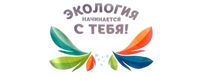 Экологическое просвещениеВ соответствии с изменениями внесенными в статью 8 Федерального закона "Об отходах производства и потребления" от 24.06.1998 N 89-ФЗ с  01.01.2019 года
К полномочиям органов местного самоуправления городских поселений в области обращения с твердыми коммунальными отходами отнесена также   и организация экологического воспитания и формирования экологической культуры в области обращения с твердыми коммунальными отходами.Указом Президента РФ от 19.04.2017 №176 утверждена Стратегия экологической безопасности России на период до 2025 года. Стратегией определены основные механизмы реализации государственной политики в сфере обеспечения экологической безопасности, среди которых:- принятие мер государственного регулирования выбросов парниковых газов, разработка долгосрочных стратегий социально-экономического развития, предусматривающих низкий уровень выбросов парниковых газов и устойчивость экономики к изменению климата;- формирование системы технического регулирования, содержащей требования экологической и промышленной безопасности;- лицензирование видов деятельности, потенциально опасных для окружающей среды, жизни и здоровья людей;- нормирование и разрешительная деятельность в области охраны окружающей среды;- внедрение комплексных экологических разрешений в отношении экологически опасных производств, использующих наилучшие доступные технологии;- государственный санитарно-эпидемиологический надзор и социально-гигиенический мониторинг;- создание системы экологического аудита;- стимулирование внедрения наилучших доступных технологий, создание удовлетворяющих современным экологическим требованиям и стандартам объектов, используемых для размещения, утилизации, переработки и обезвреживания отходов производства и потребления, а также увеличение объема повторного применения отходов производства и потребления за счет субсидирования и предоставления налоговых и тарифных льгот, других форм поддержки;- создание и развитие государственных информационных систем, обеспечивающих информацией о состоянии окружающей среды и об источниках негативного воздействия на нее, включая единую государственную информационную систему учета отходов от использования товаров;- обеспечение населения и организаций информацией об опасных гидрометеорологических и гелиогеофизических явлениях, о состоянии окружающей среды и ее загрязнении.Экологическое просвещение - это распространение экологических знаний об экологической безопасности, здоровом образе жизни человека, информации о состоянии окружающей среды и об использовании природных ресурсов в целях формирования экологической культуры в обществе.Целью экологического образования и просвещения является формирование активной жизненной позиции граждан и экологической культуры в обществе, основанных на принципах устойчивого развития.В условиях неблагоприятной экологической ситуации в стране и мире проблемы экологического просвещения населения в течение долгого времени неизменно находятся в центре внимания. В своей работе администрация поселения старается привлечь внимание местного сообщества к экологическим проблемам региона, обеспечить доступность экологической информации для населения, принимают активное участие в формировании экологической культуры, проводит месячники по благоустройству и санитарной очистке территории, по пожарной безопасности.На сайте администрации и информационных стендах на территории поселения размещается информация о введении карантинных, пожароопасных и особых противопожарных периодов.Памятки и информационные материалы по данному вопросу размещены в разделе Защита населения.Информация об экологических сайтахEcocom — все об экологииhttp://www.ecocommunity.ru/FacePla.net — экологический дайджест позитивной информации об экологии и технологииhttp://facepla.net/Saveplanet.su – «Сохраним планету»http://www.saveplanet.su/Всемирный фонд дикой природы (WWF)http://wwf.panda.org/Гринпис Россииhttp://www.greenpeace.org/russia/ru/Министерство природных ресурсов Россииhttp://www.mnr.gov.ru/В природоохранное законодательство входят Федеральный закон от 10 января 2002 г. № 7-ФЗ «Об охране окружающей среды» и другие законодательные акты комплексного правового регулирования.В подсистему природоресурсного законодательства входят:Земельный кодекс РФ (ФЗ № 136 от 25.10.2001 г.),Закон РФ от 21 февраля 1992 г. № 2395-1 «О недрах»,Лесной кодекс РФ (ФЗ № 200 от 04.12.2006 г.),Водный кодекс РФ( ФЗ № 74 от 03.06.2006 г.),Федеральный закон от 24 апреля 1995 г. № 52-ФЗ «О животном мире», а также другие законодательные и нормативные акты субъектов РФ.В Конституции РФ отражены основные положения экологической стратегии государства и главные направления укрепления экологического правопорядка. Конституция РФ вводит в научный оборот определение экологической деятельности человека в сфере взаимодействия общества и природы: природопользование, охрана окружающей среды, обеспечение экологической безопасности.Центральное место среди экологических норм Конституции РФ занимает ч. 1 ст. 9, где указывается, что земля и другие природные ресурсы в Российской Федерации используются и охраняются как основа жизни и деятельности народов, проживающих на соответствующей территории.В Конституции РФ есть две очень важные нормы, одна из которых (ст. 42) закрепляет право каждого человека на благоприятную окружающую среду, достоверную информацию о ее состоянии и на возмещение ущерба, причиненного его здоровью или имуществу, а другая провозглашает право граждан и юридических лиц на частную собственность на землю и другие природные ресурсы (ч. 2 ст. 9). Первая касается биологических начал человека, вторая — его материальных основ существования.Конституция РФ также оформляет организационно-правовые взаимоотношения Федерации и субъектов Федерации. Согласно ст. 72 пользование, владение и распоряжение землей, недрами, водными и другими природными ресурсами, природопользование, охрана окружающей среды и обеспечение экологической безопасности являются совместной компетенцией Федерации и субъектов Федерации.По предмету своего ведения Российская Федерация принимает федеральные законы, которые являются обязательными на территории всей страны. Субъекты Федерации имеют право на собственное регулирование экологических отношений, включая принятие законов и иных нормативных актов. Конституция РФ закрепляет общее правило: законы и иные правовые акты субъектов Федерации не должны противоречить федеральным законам. Положение Конституции РФ конкретизируется в источниках экологического права.Федеральный закон «Об охране окружающей среды» определяет правовые основы государственной политики в области охраны окружающей среды, обеспечивающие сбалансированное решение социально-экономических задач, сохранение благоприятной окружающей среды, биологического разнообразия и природных ресурсов в целях удовлетворения потребностей нынешних и будущих поколений, укрепления правопорядка в области охраны окружающей среды и обеспечения экологической безопасности.В Законе закрепляются следующие правовые положения:·основы управления в области охраны окружающей среды;·права и обязанности граждан, общественных и иных некоммерческих объединений в области охраны окружающей среды;·экономическое регулирование в области охраны окружающей среды;·нормирование в области охраны окружающей среды;·оценка воздействия на окружающую среду и экологическая экспертиза;·требования в области охраны окружающей среды при осуществлении хозяйственной деятельности;·зоны экологического бедствия, зоны чрезвычайных ситуаций;·государственный мониторинг окружающей среды (государственный экологический мониторинг);·контроль в области охраны окружающей среды (экологический контроль);·научные исследования в области охраны окружающей среды;·основы формирования экологической культуры;·международное сотрудничество в области охраны окружающей среды.Охрана здоровья и обеспечение благополучия человека — конечная цель охраны окружающей природной среды. Поэтому в законодательных актах, направленных на охрану здоровья граждан, экологические требования занимают ведущее место. В этом смысле источником экологического права служит Федеральный закон от 30 марта 1999 г. № 52-ФЗ «О санитарно-эпидемиологическом благополучии населения». Он регулирует санитарные отношения, связанные с охраной здоровья от неблагоприятного воздействия внешней среды — производственной, бытовой, природной. Экологические требования, выраженные в статьях Закона, одновременно являются и источниками экологического права. Например, на охрану здоровья и окружающей природной среды направлены нормы Закона о захоронении, переработке, обезвреживании и утилизации производственных и бытовых отходов и т. д.Другим источником экологического права служат Федеральный закон «Об основах охраны здоровья граждан в Российской Федерации» от 21 ноября 2011 года № 323-ФЗ. В нем есть норма, обеспечивающая экологические права граждан. Так, ст. 18 говориться, что: « Каждый имеет право на охрану здоровья. Право на охрану здоровья обеспечивается охраной окружающей среды…»Правовые нормы по охране природы и рациональному природопользованию содержатся и в других актах природоресурсного законодательства России. К ним относятся Лесной кодекс РФ, Водный кодекс РФ, Федеральный закон «О животном мире» и др.На основании и во исполнение Конституции РФ, федеральных законов, нормативных указов Президента РФ Правительство РФ издает постановления и распоряжения, отвечая также за их исполнение. Постановление Правительства РФ также является нормативно-правовым актом. В соответствии со ст. 114 Конституции РФ Правительство РФ обеспечивает проведение в Российской Федерации единой государственной политики в области науки, культуры, образования, здравоохранения, социального обеспечения, экологии.Природоохранительные министерства и ведомства наделяются правом издавать нормативные акты в рамках своей компетенции. Они предназначены для обязательного исполнения другими министерствами и ведомствами, физическими и юридическими лицами.Немаловажную роль играют нормативные правила — санитарные, строительные, технико-экономические, технологические и т. д. К ним относятся нормативы качества окружающей среды: нормы допустимой радиации, уровня шума, вибрации и т. д. Эти нормативы представляют собой технические правила, и в этом виде они не рассматриваются как источники права. Ведомственные нормативные акты могут быть отменены Правительством РФ, если они противоречат закону. Акты вступают в силу только после регистрации в Министерстве юстиции и публикации в газете «Российские вести».Сфера компетенции субъектов Федерации определяется отраслевыми законодательными актами: по землепользованию — Земельным кодексом РФ, по недрам — Законом РФ «О недрах», водопользованию — Водным кодексом РФ, по использованию животного мира — Федеральным законом «О животном мире», по окружающей природной среде — Федеральным законом «Об охране окружающей среды». В основе такого разделения правового регулирования лежит отношение к природным ресурсам. Порядок отнесения природных ресурсов к федеральным или иным регулируется Указом Президента РФ о федеральных ресурсах. Конституция РФ (ст. 76) устанавливает законы и иные нормативные правовые акты субъектов Федерации не должны противоречить Конституции РФ и федеральным законам. В случае наличия противоречия между нормативными актами субъектов Федерации и статьями федеральных законов первые подлежат отмене указом Президента РФ или постановлением Правительства РФ. Помимо специальных нормативно-правовых актов экологического содержания в последние годы широко используется экологизация нормативных актов, регулирующих экономическую, хозяйственную и административную деятельность предприятий. Под экологизацией понимают внедрение экологических требований в нормативно-правовые акты неэкологического содержания. Необходимость такого процесса объясняется тем, что экологические законы не всегда могут напрямую касаться хозяйствующих субъектов, занятых в различной сфере производства.Уважаемые жители! Берегите природу и ее экологическое состояние !